KARTA POMOCY – część B Szanowna Pani/Szanowny Panie, uprzejmie prosimy o dokonanie anonimowej oceny udzielonej nieodpłatnej pomocy prawnej lub nieodpłatnego poradnictwa obywatelskiego. Pani/Pana opinia posłuży analizie i sformułowaniu wniosków na temat działalności punktu. Dziękujemy za czas poświęcony na wypełnienie ankiety! Dane dotyczące dyżuru 1. Miejscowość …………………………,  ulica i nr domu ………………………………. Data …………………..………………Imię i nazwisko lub symbol identyfikujący osobę udzielającą nieodpłatnej pomocy prawnej lub świadczącej nieodpłatne poradnictwo obywatelskie (w formule: Nazwa powiatu/Numer punktu w powiecie/Numer osoby w danym punkcie) …………………………………………………………………………….….…. Punkt …………………… prowadzony przez: adwokatów radców prawnych organizację pozarządową o nazwie ………………………………………. Dyżur:    nieodpłatnej pomocy prawnej    nieodpłatnego poradnictwa obywatelskiego Inne miejsce lub szczególna forma:     za pośrednictwem środków porozumiewania się na odległość  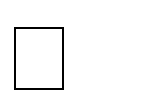 poza punktem OPINIA (prosimy o wypełnienie wszystkich pól) OPINIA (prosimy o wypełnienie wszystkich pól) 2. Czy spotkał(a) się Pan(i) z życzliwym przyjęciem przez osobę udzielającą pomocy?     zdecydowanie tak (uprzejmy sposób obsługi)     raczej tak    raczej nie    zdecydowanie nie (nieuprzejmy sposób obsługi)    nie uzupełniono 3. Czy informacje zostały przedstawione w sposób zrozumiały?     zdecydowanie tak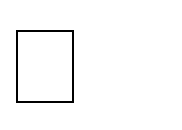     raczej tak    raczej nie     zdecydowanie nie    nie uzupełniono 4. Czy po uzyskaniu porady lub po przeprowadzonej mediacji wie Pan(i), jakie dalsze kroki można podjąć? zdecydowanie takraczej takraczej nie zdecydowanie nienie uzupełniono 5. Czy lokal, w którym zorganizowany jest punkt, jest dogodnie położony? zdecydowanie tak raczej tak raczej nie zdecydowanie nie nie uzupełniono lub nie dotyczy, gdyż porady udzielono poza punktem lub na odległość 6. Czy lokal, w którym zorganizowany jest punkt, jest czytelnie oznakowany? zdecydowanie tak raczej tak raczej nie zdecydowanie nie nie uzupełniono lub nie dotyczy, gdyż porady udzielono poza punktem lub na odległość 7. Czy został(a) Pan(i) przyjęty(-ta) w punkcie w umówionym terminie?   tak   nie      nie uzupełniono 8. Skąd dowiedział(a) się Pan(i) o działalności punktu?    inni klienci punktów   Internet     plakaty    ulotki lub broszury   Prasa   radio   telewizja   w inny sposób – jaki? …………………………..   nie uzupełniono  9. Uwagi własne i ewentualnie propozycje usprawnień działalności …………………………………………………………………………………………… …………………………………………………………………………………………… …………………………………………………………………………………………… 10. Czy zgadza się Pan(i) na udostępnienie numeru telefonu kontaktowego w celu zasięgnięcia opinii o udzielonej nieodpłatnej pomocy prawnej lub nieodpłatnym poradnictwie obywatelskim?   tak – proszę o wpisanie numeru telefonu …………..…………………  nie Wypełnioną ankietę prosimy złożyć bezpośrednio do specjalnie przygotowanej urny przeznaczonej na opinie. Dziękujemy! Wypełnioną ankietę prosimy złożyć bezpośrednio do specjalnie przygotowanej urny przeznaczonej na opinie. Dziękujemy! 